Draft  Social, Personal and Health EducationTitle Social, Personal and Health Education Whole School Plan.Introductory Statement and RationaleIntroductory StatementThe staff of Ballyoughter N.S. formulated this school plan for SPHE, in consulation with our Board of Management and our Parents, as we believe that SPHE is a shared responsibility and their contributions and involvement will be essential to the effective implementation of the SPHE programme in the school.  It was drafted during an in-school planning day, with the assistance of a local cuiditheoir from the Primary Curriculum Support Program, and brought to the attention of the Board of Management and Parents.RationaleAspects of SPHE have been taught in Ballyoughter N.S. for many years through various programmes and initiatives such as Stay Safe, Walk Tall, Relationships and Sexuality Education and through our involvement in the Health Promoting Schools Initiative and wellbeing.  It has also been taught through integration with other subject areas such as Physical Education, Religion, Geography, etc.  However, we wish to formalise our teaching of SPHE and plan for it on a whole school basis.Vision and AimsVision:Relationship to Characteristic Spirit and Ethos of Our School Social, Personal and Health Education in our school should enable all pupils to develop personally, socially and academically in a safe climate which fosters positive attitudes, develops a sense of citizenship, shows care and respect for  each individual and for our environment and recognises and values difference and human and cultural diversity. Our policy encourages the promotion of self-esteem and self-confidence in our pupils and we seek to nurture each child’s ability to relate to others in the community in a positive and creative way. We also recognise and encourage the role of parents in the Social, Personal and Health Education of their children and acknowledge their right to withdraw their child from lessons which deal with more sensitive or R.S.E. issues of the programme. We also acknowledge the right of any teacher to withdraw from teaching lessons which they may deem to be of a sensitive nature. The Board of Management of the school has overall responsibility for the dissemination of the Social Personal and Health Education curriculum in our school. Aims:The children of Ballyoughter NS should be enabled to achieve the aims outlined in the SPHE curriculum, which include:to promote the personal development and well-being of the childto foster in the child a sense of care and respect for himself/herself and others and an appreciation of the dignity of every human beingto promote the health of the child and provide a foundation for healthy living in all its aspects to enable the child to make informed decisions and choices about the social, personal and health dimensions of life both now and in the futureTo develop in the child a sense of social responsibility, a commitment to active and participative citizenship and an appreciation of the democratic way of lifeto enable the child to respect human and cultural diversity and to appreciate and understand the interdependent nature of the world   Content of PlanCurriculum:Strands and Strand Units:The curriculum is delineated at four levels—infant classes, first and second classes, third and fourth classes, and fifth and sixth classes—and is divided into three strands: Myself, Myself and others, and Myself and the wider world.Each of these strands is further subdivided into a number of strand units or topic areas that contain particular objectives.Ballyoughter NS will teach aspects of all three major strand units each year and strand units will be chosen in such a way that the child will receive a comprehensive programme in SPHE over a two year period.  Ballyoughter NS have created this timetable to reflect this approach:Contexts for SPHE:SPHE will be taught in Ballyoughter National School through a combination of the following contexts:Positive School Climate and AtmosphereBallyoughter NS has created a positive atmosphere by:building effective communication catering for individual needs creating a health-promoting physical environmentdeveloping democratic processes enhancing self-esteem fostering respect for diversity fostering inclusive and respectful language developing appropriate communication developing a school approach to assessment Discrete time for SPHESPHE is allocated ½ hour per week on each teacher’s timetable in Ballyoughter NS.  However teachers may allocate 1 hour per fortnight  to allow for more indepth exploration of a strand unit.Integration with other subject areas and Linkage within SPHETeachers will endeavour to adopt an thematic approach to SPHE by integrating it with other subject areas such as Language, Geography, History, Religion, Visual Arts, Physical Education, etc.  Themes/Projects such as Healthy Eating Week, Friendship Week, Agri-Awareness, Healthy Heart Week, Lenten Campaign, etc. will also be explored.Approaches and Methodologies:Ballyoughter NS believe that the approaches and methodologies used in SPHE are crucial to the effectiveness of the programme. Active learning is the principal learning and teaching approach recommended for SPHE, therefore we will endeavour to teach SPHE using a variety of strategies which include:drama activitiesco-operative gamesuse of picturesphotographs and visual imageswritten activitiesuse of mediainformation technologies and looking at children’s workAssessment:Assessment is a central part of the everyday learning and teaching process in SPHE. It can provide valuable information on the child’s progress and on the effectiveness and suitability of the programme and the teaching methods being used.Ballyoughter NS uses the following recommended informal tools for assessment in SPHE:Teacher observationTeacher-designed tasks and testsPortfolios and projectsEach child will keep an SPHE Scrapbook  Commencing September 2019* and this will be used to assess a child’s progress in SPHE.  Each year the child will be given a teacher-designed task or test related to the strand units taught, and the scrapbook will be added to cummulatively during the child’s schooling.  Finally, an informal “graduation ceremony” will be held in 6th class when the child will receive their scrapbook as a record of their work in SPHE during their schooling in Ballyoughter NS.Children with Different Needs:Teachers will endeavour to adapt and modify activities and methodologies in SPHE to encourage participation by children with special needs.  The learning support and resource teachers will supplement the work of the class teachers where necessary. Ballyoughter NS will liasise with trained professionals/appropriate agencies when dealing with sensitive issues such as bereavement or loss to ensure that the children involved are fully supported.Equality of Participation and Access: Ballyoughter NS recognises and values diversity, and believes all children are entitled to access the services, facilities, or amenities that are available in the school environment.  Ours is a mixed-sex school and we endeavour to challenge traditional stereotypes and ensure that equal opportunities are given to boys and girls to participate in discussion, debate, presentation, etc.  Ballyoughter NS is under Roman Catholic management, and we endeavour to provide for Members of Travelling community, Children with disabilities, Families with literacy difficulties, Children who are learning English as a second languageOrganisation:Policies and Programmes that support SPHE:Homework:SPHE homework, if prescribed in SPHE, will reflect the active learning approach and will reinforce information already taught during class.Resources:(PDST have developed a resource list, which is available on the SPHE page at www.pdst.ie. New                      resrouces are added to this from time to time.)Programmes and Other Materials:Guest Speakers:When a guest speaker addresses the children in SPHE, the class teacher will remain in the classroom (as per Circular 22/2010) and make the speaker aware of this school plan and attached policies.Individual Teachers’ Planning and Reporting:This plan in SPHE and the curriculum documents will inform and guide teachers in their long and short term planning in SPHE.  Each teacher will keep a Cuntas Míosúil and this will inform our progress and needs when evaluating and reviewing our progress in SPHE.Staff Development:Training opportunities will include the following areas and this training will support an effective implementation of the SPHE programme:training in the Child Abuse Prevention Programme/ Stay Safe training in the Substance Misuse programme /Walk Talltraining in the Relationships and Sexuality Education programme /R.S.E. PDST Advisor support and modelling of lessonsotherTeachers are encouraged to attend SPHE related courses and will share information/skills acquired at these courses with other members of staff during staff meetings.  Parental Involvement:Parental involvement is considered an integral part to effectively implementing SPHE as Ballyoughter NS believe that SPHE is a shared responsibilty.  This plan and the curriculum documents are available for parents to inform them of the programme for SPHE, and they are welcomed as committee members on the Relationships and Sexuality Education Policy and Substance Use Policy. They are also welcomed as committee members of the Health Promoting Schools initiative.Community Links:Ballyoughter NS believe that the local community has a very important role to play in supporting the programme in SPHE and endeavour to liasise with the members such as the Dental Hygienist, Health Nurse, Fireman, Vet, New Parent, etc.Success CriteriaThe success of this plan will be evaluated through teacher’s planning and preparation, and if the procedures outlined in this plan have been consistently followed.  We will also judge its success if the children have been enabled to achieve the aims outlined in this plan.ImplementationRoles and Responsibilities:Ballyoughter NS believes that the school community must be involved to successfully implement SPHE.  Therefore the teaching staff will implement this plan with the support of the Board of Management, Parents and the Local Community.Timeframe:The plan will be implemented by 19th March 2019ReviewRoles and Responsibilities:It will be necessary to review this plan on a regular basis to ensure optimum implementation of the SPHE curriculum in the school.  ______ is responsible for co-ordinating this review.Those involved in the review will include:TeachersPupilsParentsPost holders/plan co-ordinatorBoM/DES/OthersTimeframe:This plan will be reviewed in 2 yearsRatification and Communication The parents association  will recieve a copy of the draft policy for consulation on The Board of Management of Ballyoughter NS ratified this plan on     .Signed _________________________Date ___________________________This plan is available to view at the school by the parents on request and on the school website. www.ballyoughterns.ie . 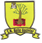 